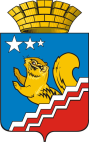 СВЕРДЛОВСКАЯ ОБЛАСТЬВОЛЧАНСКАЯ ГОРОДСКАЯ ДУМА                                                 СЕДЬМОЙ СОЗЫВ                                  ПРОЕКТ__________заседание РЕШЕНИЕ № ____г. Волчанск                                                                                                     от ______2023 г.Об утверждении Положения о присвоении почетного звания «Почетный гражданин Волчанского городского округа»В соответствии с Федеральным законом Российской Федерации от 06.10.2003 N 131-ФЗ "Об общих принципах организации местного самоуправления в Российской Федерации", руководствуясь Уставом Волчанского городского округа,ВОЛЧАНСКАЯ ГОРОДСКАЯ ДУМА РЕШИЛА:Утвердить Положение о присвоении почетного звания "Почетный гражданин Волчанского городского округа" (прилагается).Признать утратившим силу решение Волчанской городской Думы от 17.07.2003 г. № 126 «Об утверждении Положения о присвоении звания «Почетный гражданин города Волчанска».Настоящее решение вступает в законную силу со дня его официального опубликования.Опубликовать настоящее решение в информационном бюллетене «Муниципальный Вестник» и разместить на официальном сайте Думы Волчанского городского округа в сети Интернет http://duma-volchansk.ru.Контроль исполнения настоящего решения возложить на комиссию по социальной политике и вопросам местного самоуправления (Кузьмина И.В.).УТВЕРЖДЕНО                                                                             решением Думы Волчанскогогородского округа от _____2023 г. № __ ПОЛОЖЕНИЕ О ПРИСВОЕНИИ ПОЧЕТНОГО ЗВАНИЯ «ПОЧЕТНЫЙ ГРАЖДАНИН ВОЛЧАНСКОГО ГОРОДСКОГО ОКРУГА»Глава 1. ОБЩИЕ ПОЛОЖЕНИЯ1. Настоящее Положение определяет основание и порядок присвоения Почетного звания "Почетный гражданин Волчанского городского округа"  (далее – Почетное звание), меры социальной поддержки граждан, удостоенных Почетного звания,  за выдающиеся заслуги в производственной, спортивной, образовательной, воспитательной, культурной, медицинской, правовой, благотворительной, творческой и иной деятельности, направленной на социально-культурное, экономическое и духовное развитие Волчанского городского округа.2. Почетное звание является высшей формой поощрения граждан за деятельность, направленную на обеспечение благополучия Волчанского городского округа и рост благосостояния его населения, высокое профессиональное мастерство и многолетний добросовестный труд.3. Почетного звания могут быть удостоены граждане Российской Федерации.4. Присвоение Почетного звания не связывается исключительно с фактом рождения удостоенных лиц на территории Волчанского городского округа.5. Почетное звание не может быть присвоено Главе и депутатам Волчанского городского округа до окончания срока их полномочий.6. Почетное звание не может быть присвоено лицам, которые имеют неснятую или непогашенную судимость.7. Лицу, удостоенному Почетного звания, вручаются атрибуты награды: памятная лента Почетного гражданина Волчанского городского округа, нагрудный знак "Почетный гражданин Волчанского городского округа». В качестве документа, подтверждающего факт присвоения лицу настоящего Почетного звания, выдается специальное удостоверение.8. Описание атрибутов награды Почетного звания и форма удостоверения устанавливаются и утверждаются решением Думы Волчанского городского округа (приложение 1).9. После смерти лица, удостоенного Почетного звания, атрибуты награды принимает на хранение Муниципальный краеведческий музей Волчанского городского округа, если наследниками умершего не принято иное решение.Глава 2. ОСНОВАНИЯ И ПОРЯДОК ПРИСВОЕНИЯ ПОЧЕТНОГО ЗВАНИЯ"ПОЧЕТНЫЙ ГРАЖДАНИН ВОЛЧАНСКОГО ГОРОДСКОГО ОКРУГА"1. Основаниями для присвоения почетного звания "Почетный гражданин Волчанского городского округа " являются:1) особые заслуги перед городом в области развития производства, предпринимательства, культуры и искусства, муниципального хозяйства, образования, здравоохранения, физкультуры и спорта, иной деятельности, направленной на социально-культурное, экономическое и духовное развитие Волчанского городского округа;2) выдающиеся открытия, соответствующие уровню передовых достижений и способствующие решению проблем Волчанского городского округа;3) совершение мужественных поступков во благо населения Волчанского городского округа;4) авторитет у жителей Волчанского городского округа, обретенный долгой трудовой, общественной, культурной, политической, хозяйственной, благотворительной, а также иной деятельностью, имеющей значение для развития  Волчанского городского округа.2. Право выдвижения кандидатур на присвоение Почетного звания имеют:1) Глава Волчанского городского округа;2) Дума Волчанского городского округа;3) иные органы местного самоуправления Волчанского городского округа;4) органы территориального общественного самоуправления;5) коллективы предприятий и организаций различных форм собственности;6) общественные объединения;7) группы граждан, проживающие в Волчанском городском округе, численностью не менее 100 человек и обладающие избирательным правом;8) иные субъекты правотворческой инициативы, установленные Уставом Волчанского городского округа (далее - инициатор).3. Каждая организация, общественное объединение или группа граждан может выдвинуть только одного кандидата в текущем году. Самовыдвижение не допускается.4. Инициатор, указанный в пункте 2 настоящего Положения предоставляет в Думу Волчанского городского округа следующие документы:1) представление на присвоение Почетного звания, содержащее подробное обоснование причин выдвижения, перечень и описание заслуг и достижений кандидата по установленной форме (приложение 2);2) копию трудовой книжки;3) копии документов, подтверждающие наличие государственных наград и званий;4) две фотографии кандидата на Почетное звание размером 3 см x 4 см;5) справку о наличии (отсутствии) судимости, выданную уполномоченным государственным органом в порядке, установленном законодательством Российской Федерации;6) выписку из протокола общего собрания коллектива с указанием числа участвующих в голосовании о выдвижении кандидата на Почетное звание (для организаций различных форм собственности и общественных объединений);7) подписной лист (для группы граждан, проживающих в Волчанском городском округе, численностью не менее 100 человек и обладающих избирательным правом), (приложение 3);8) согласие на обработку персональных данных по установленной форме (приложение 4).9) иные документы.5. Документы, представленные инициаторами выдвижения кандидатов на присвоение Почетного звания, рассматриваются на заседании Постоянной комиссии Думы Волчанского городского округа по социальной политике и вопросам местного самоуправления не позднее 30 календарных дней с даты их предоставления.6. Постоянная комиссия по социальной политике и вопросам местного самоуправления осуществляет экспертизу представленных документов, оценивает обоснованность выдвижения того или иного кандидата и выносит на заседание Думы Волчанского городского округа проект решения о присвоении Почетного звания "Почетный гражданин Волчанского городского округа" или отклоняет предложенные кандидатуры.7. Документы, представленные инициаторами выдвижения кандидатов на присвоение Почетного звания, имеющие нарушения требований настоящего Положения, возвращаются его инициатору в течение пяти календарных дней с даты принятия решения об их несоответствии, с указанием причины возврата. 8. Решение о присвоении Почетного звания "Почетный гражданин Волчанского городского округа" принимается Думой Волчанского городского округа на очередном заседании, открытым голосованием большинством голосов от избранного числа депутатов Думы Волчанского городского округа. В случае равенства голосов «за» и «против», решающим является голос председательствующего на заседании.9. При принятии Думой Волчанского городского округа решения об отсутствии достаточных оснований для присвоения Почетного звания, повторное предоставление по той же кандидатуре может вноситься инициаторами не ранее, чем через один календарный год.10. Решение Думы Волчанского городского округа о присвоении Почетного звания и документы, указанные в пункте 4 настоящего Положения, в течение пяти рабочих дней направляются Главе Волчанского городского округа в установленном порядке. 11. Удостоверение "Почетного гражданина Волчанского городского округа" подписывается Главой Волчанского городского округа.12. Памятная лента, нагрудный знак и удостоверение "Почетного гражданина Волчанского городского округа" вручаются лицу, удостоенному этого Почетного звания, Главой Волчанского городского округа в торжественной обстановке.13. Все атрибуты награды Почетного звания вручаются награждаемому лицу лично.  При наличии уважительных причин, в результате которых невозможно личное присутствие лица, удостоенного Почетного звания, нагрудный знак, удостоверение к Почетному званию и памятная лента могут быть вручены представителю награждаемого лица.14. Информация о присвоении Почетного звания публикуется в средствах массовой информации, в том числе, при необходимости, размещаются материалы о заслугах лица, удостоенного Почетного звания. 15. Биографические данные, портреты (фотографии) и реквизиты решения Думы Волчанского городского округа о присвоении звания заносятся в Книгу «Почетные граждане Волчанского городского округа» (приложение 5).Глава 3. МЕРЫ СОЦИАЛЬНОЙ ПОДДЕРЖКИ ЛИЦ, УДОСТОЕННЫХПОЧЕТНОГО ЗВАНИЯ "ПОЧЕТНЫЙ ГРАЖДАНИН ВОЛЧАНСКОГО ГОРОДСКОГО ОКРУГА"1. Лица, удостоенные Почетного звания "Почетный гражданин Волчанского городского округа", имеют право:1) публичного пользования Почетным званием;2) на первоочередной прием должностными лицами органов местного самоуправления;3) на бесплатный проезд в муниципальном пассажирском транспорте (кроме такси);4) на освобождение от местных налогов и сборов на 50% в части средств, подлежащих зачислению в местный бюджет, при условии проживания Почетными гражданами  в домах или квартирах на территории Волчанского городского округа  и являющихся их собственниками;5) на получение ежемесячной денежной выплаты.2. Размер ежемесячной денежной выплаты устанавливается решением Думы Волчанского городского округа ежегодно, сроком на один календарный год.3. Ежемесячная денежная выплата производится лицам, удостоенным Почетного звания, согласно их личного заявления (приложение 6).4. Ежемесячные денежные выплаты прекращаются в следующих случаях:1) при принятии решения Думой Волчанского городского округа о лишении лица Почетного звания по причине вступления в законную силу обвинительного приговора суда; выплаты прекращаются с 1 числа месяца, следующего за месяцем, в котором принято данное решение;2) смерти Почетного гражданина Волчанского городского округа, выплаты прекращаются с 1 числа месяца, следующего за месяцем, в котором наступила смерть данного лица.Глава 4. ЗАКЛЮЧИТЕЛЬНЫЕ И ПЕРЕХОДНЫЕ ПОЛОЖЕНИЯ1. Действие настоящего Положения распространяется на всех лиц, удостоенных Почетного звания, независимо от его времени присвоения.2. Почетное Звание "Почетный гражданин города Волчанска" и "Почетный гражданин Волчанского городского округа" имеют одинаковое значение.3. Почетные граждане Волчанского городского округа пользуются правами с даты вступления в силу решения Думы Волчанского городского округа о присвоении им соответствующего Почетного звания.4. Финансирование расходов, связанных с присвоением Почетного звания, в том числе с предоставлением мер социальной поддержки и преимуществ награжденным, производится за счет средств местного бюджета Волчанского городского округа.5. В случае утраты удостоверения Почетного звания "Почетный гражданин Волчанского городского округа", по заявлению гражданина, удостоенного Почетного звания, может быть выдан дубликат, с опубликованием объявления об этом в средствах массовой информации                                                  Приложение 1                                                                                              к Положению о присвоении Почетного                                                                             звания «Почетный гражданин                                                                                   Волчанского городского округа»ОПИСАНИЕ АТРИБУТОВ ПОЧЕТНОГО ЗВАНИЯ"ПОЧЕТНЫЙ ГРАЖДАНИН ВОЛЧАНСКОГО ГОРОДСКОГО ОКРУГА" И ФОРМЫ УДОСТОВЕРЕНИЯ ПОЧЕТНОГО ГРАЖДАНИНАВОЛЧАНСКОГО ГОРОДСКОГО ОКРУГА1. Памятная лента Почетного гражданина Волчанского городского округаПамятная лента размером 2070 x 100 мм состоит из одной продольной полосы белого цвета.В центре памятной ленты, по длине горизонтально, на лицевой стороне расположено цветное изображение герба Волчанского городского округа размером 76 x 43 мм и надпись «Почетный гражданин Волчанского городского округа». Соответствующая надпись расположена в два ряда: в первом ряду надпись «ПОЧЕТНЫЙ ГРАЖДАНИН» выполнена прописными буквами красного цвета высотой 37 мм, во втором ряду надпись «Волчанского городского округа» выполнена буквами синего цвета, высота прописных букв – 27 мм, строчных букв – 18 мм. Концы памятной ленты с обеих сторон имеют зигзаговидную форму.Правила ношения: памятная лента располагается с правого плеча на левое бедро.2. Нагрудный знак «Почетный гражданин Волчанского городского округа»_________________________________________________________________________________________________________________________________________________________________________________________________________________________________________________________________________________________________________________________________________________Правила ношения: нагрудный знак располагается на левой стороне груди.3. Форма удостоверения «Почетный гражданин Волчанского городского округа»Обложка удостоверения: 100 x 65 мм, цвет бордовый, в центре лицевой стороны обложки размещена надпись, выполненная золотистым тиснением "Удостоверение Почетного гражданина Волчанского городского округа" (надпись «УДОСТОВЕРЕНИЕ» выполнена прописными буквами высотой 5 мм, надпись «ПОЧЕТНОГО ГРАЖДАНИНА ВОЛЧАНСКОГО ГОРОДСКОГО ОКРУГА» - прописными буквами высотой 4 мм). Внутри удостоверение имеет бумажную вклейку с графами для заполнения, с изображением цветного герба Волчанского городского округа и надписью «Волчанский городской округ» в левой части оборотной стороны.Внутренняя сторона удостоверения: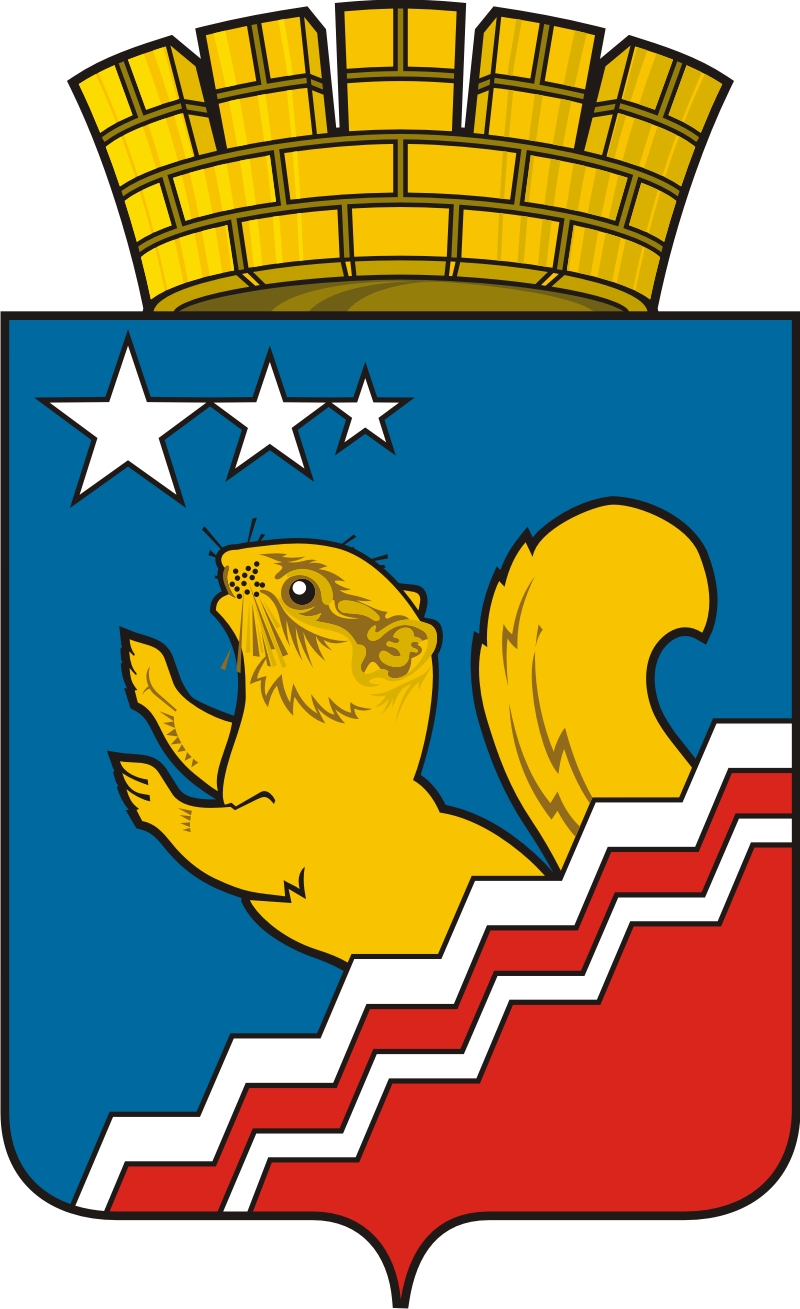                                                   Приложение 2                                                                                              к Положению о присвоении Почетного                                                                             звания «Почетный гражданин                                                                                   Волчанского городского округа»ПРЕДСТАВЛЕНИЕна присвоение Почетного звания «Почетный гражданин Волчанского городского округа»1. Фамилия ________________________________________________________________Имя ______________________________________________________________________Отчество __________________________________________________________________ 2. Должность, место работы (род занятий)______________________________________                                                                                          (полное наименование)3. Пол ____________ 4. Дата рождения_________________________________________                                                                                                              (число, месяц, год)5. Место рождения _________________________________________________________                                          (республика, край, область, округ, город, район, поселок, село, деревня)6. Образование_____________________________________________________________                            (специальность по образованию, наименование учебного заведения, год окончания)7. Ученая степень, ученое звание _____________________________________________8. Какими наградами (званиями) награжден(а) и даты награждений ________________9. Домашний адрес _________________________________________________________10. Общий стаж работы __________ Стаж работы в отрасли ______________________Стаж работы в данном коллективе ____________________________________________11. Трудовая деятельность (включая учебу в высших и средних учебных заведениях, военную службу)                                                  Приложение 3                                                                                              к Положению о присвоении Почетного                                                                             звания «Почетный гражданин                                                                                   Волчанского городского округа»ПОДПИСНОЙ ЛИСТДля выдвижения_________________________________________________(ФИО кандидата)на получение Почетного звания «Почетный гражданин Волчанского городского округа»                                                  Приложение 4                                                                                              к Положению о присвоении Почетного                                                                             звания «Почетный гражданин                                                                                   Волчанского городского округа»СОГЛАСИЕ НА ОБРАБОТКУ ПЕРСОНАЛЬНЫХ ДАННЫХЯ, ________________________________________________________________Адрес  регистрации: _______________________________________________________паспорт: серия ___________ номер _______________дата выдачи________________кем выдан ______________________________________________________________даю согласие Думе Волчанского городского округа, администрации Волчанского городского округа (далее - Операторы) на обработку моих персональных данных, содержащихся в документах, представленных для присвоения почетного звания "Почетный гражданин Волчанского городского округа", в том числе: фамилия, имя, отчество (при наличии); адрес регистрации и фактического места проживания; дата и место рождения; номер телефона; данные документа, удостоверяющего личность; профессиональное образование; профессия, специальность; место работы (службы, учебы), род занятий; фотоизображение; данные страхового номера индивидуального лицевого счета; сведения о дополнительном профессиональном образовании, о присвоении ученой степени, ученого звания, о награждении наградами и присвоении почетных званий (при наличии).Я проинформирован(а), что под обработкой персональных данных понимаются действия (операции) Операторов в соответствии с Федеральным законом от 27 июля 2006 года N 152-ФЗ "О персональных данных".Настоящее согласие дано на осуществление Операторами действий с моими персональными данными: сбор, систематизация, накопление, хранение, использование, обезличивание, блокирование.Операторы вправе обрабатывать мои персональные данные посредством включения в списки (реестры) и отчетные формы, предусмотренные документами, регламентирующими деятельность Операторов.Настоящее согласие дано мной на срок хранения документов по присвоению Почетного звания.Настоящее согласие вступает в действие с момента его подписания.Я оставляю за собой право отозвать свое согласие в любое время посредством составления соответствующего письменного документа, который может быть направлен мной в адрес Оператора по почте заказным письмом с уведомлением о вручении, либо вручен лично представителю Оператора и зарегистрирован в установленном порядке.                                                  Приложение 5                                                                                              к Положению о присвоении Почетного                                                                             звания «Почетный гражданин                                                                                   Волчанского городского округа»ОПИСАНИЕ КНИГИ «ПОЧЕТНЫЕ ГРАЖДАНЕ ВОЛЧАНСКОГО ГОРОДСКОГО ОКРУГА»1. Книга «Почетные граждане Волчанского городского округа» (далее – Книга), изготавливается полиграфическим предприятием. Внешний вид обложки и внутреннее оформление страниц Книги оформляется по согласованию Изготовителя с Заказчиком.2. Содержание Книги включает в себя следующие сведения:1) титульная страница с названием Книги;2) изображение нагрудного знака "Почетный гражданин Волчанского городского округа" с его описанием;3) фотография Почетного гражданина Волчанского городского округа;4) краткие биографические данные;    5) заслуги, послужившие основанием для присвоения почетного звания «Почетный гражданин Волчанского городского округа»;    6) реквизиты решения Думы Волчанского городского округа о присвоении почетного звания "Почетный гражданин Волчанского городского округа"3. Книга «Почетные граждане Волчанского городского округа» изготавливается в трех экземплярах и находится на хранении в администрации Волчанского городского округе, в Думе Волчанского городского округа, в Муниципальном краеведческом музее Волчанского городского округа.                                                  Приложение 6                                                                                              к Положению о присвоении Почетного                                                                             звания «Почетный гражданин                                                                                   Волчанского городского округа»Глава Волчанского городского округа                               А.В. Вервейн                Председатель Думы                Волчанского городского округа                                                                       А.Ю. ПермяковМесяц и годМесяц и годДолжность с указанием наименования предприятия, учреждения, организацииМестонахождение предприятия, учреждения, организациипоступле-нияуходаДолжность с указанием наименования предприятия, учреждения, организацииМестонахождение предприятия, учреждения, организации12. Характеристика с указанием конкретных заслуг кандидата, представляемого к Почетному званию12. Характеристика с указанием конкретных заслуг кандидата, представляемого к Почетному званию12. Характеристика с указанием конкретных заслуг кандидата, представляемого к Почетному званию12. Характеристика с указанием конкретных заслуг кандидата, представляемого к Почетному званию12. Характеристика с указанием конкретных заслуг кандидата, представляемого к Почетному званию12. Характеристика с указанием конкретных заслуг кандидата, представляемого к Почетному званию12. Характеристика с указанием конкретных заслуг кандидата, представляемого к Почетному званию12. Характеристика с указанием конкретных заслуг кандидата, представляемого к Почетному званию12. Характеристика с указанием конкретных заслуг кандидата, представляемого к Почетному званию12. Характеристика с указанием конкретных заслуг кандидата, представляемого к Почетному званиюКандидатураКандидатураКандидатураКандидатурарекомендованарекомендованарекомендована(наименование инициатора выдвижения кандидата)(наименование инициатора выдвижения кандидата)(наименование инициатора выдвижения кандидата)(наименование инициатора выдвижения кандидата)(наименование инициатора выдвижения кандидата)(наименование инициатора выдвижения кандидата)(наименование инициатора выдвижения кандидата)(наименование инициатора выдвижения кандидата)(наименование инициатора выдвижения кандидата)(наименование инициатора выдвижения кандидата)Руководитель предприятия, объединения, учреждения, организации, органа местного самоуправленияРуководитель предприятия, объединения, учреждения, организации, органа местного самоуправленияРуководитель предприятия, объединения, учреждения, организации, органа местного самоуправленияРуководитель предприятия, объединения, учреждения, организации, органа местного самоуправленияРуководитель предприятия, объединения, учреждения, организации, органа местного самоуправленияРуководитель предприятия, объединения, учреждения, организации, органа местного самоуправленияПредседатель собрания коллектива или группы гражданПредседатель собрания коллектива или группы гражданПредседатель собрания коллектива или группы граждан______________________________________________________(подпись)(подпись)(фамилия, инициалы)(фамилия, инициалы)(фамилия, инициалы)(подпись)(фамилия, инициалы)М.П."__" ____________ 20__ г.М.П."__" ____________ 20__ г.М.П."__" ____________ 20__ г.М.П."__" ____________ 20__ г.М.П."__" ____________ 20__ г.М.П."__" ____________ 20__ г."__" _____________ 20__г."__" _____________ 20__г."__" _____________ 20__г.С выдвижением на присвоение Почетного звания "Почетный гражданин Волчанского городского округа" и публичное обсуждение согласен.С выдвижением на присвоение Почетного звания "Почетный гражданин Волчанского городского округа" и публичное обсуждение согласен.С выдвижением на присвоение Почетного звания "Почетный гражданин Волчанского городского округа" и публичное обсуждение согласен.С выдвижением на присвоение Почетного звания "Почетный гражданин Волчанского городского округа" и публичное обсуждение согласен.С выдвижением на присвоение Почетного звания "Почетный гражданин Волчанского городского округа" и публичное обсуждение согласен.С выдвижением на присвоение Почетного звания "Почетный гражданин Волчанского городского округа" и публичное обсуждение согласен.С выдвижением на присвоение Почетного звания "Почетный гражданин Волчанского городского округа" и публичное обсуждение согласен.С выдвижением на присвоение Почетного звания "Почетный гражданин Волчанского городского округа" и публичное обсуждение согласен.С выдвижением на присвоение Почетного звания "Почетный гражданин Волчанского городского округа" и публичное обсуждение согласен.С выдвижением на присвоение Почетного звания "Почетный гражданин Волчанского городского округа" и публичное обсуждение согласен.(подпись кандидата)(подпись кандидата)(подпись кандидата)(подпись кандидата)(подпись кандидата)(подпись кандидата)(Ф.И.О. кандидата)(Ф.И.О. кандидата)(Ф.И.О. кандидата)"__" _________ ____"__" _________ ____"__" _________ ____"__" _________ ____"__" _________ ____"__" _________ ____№ п\пФИОДата рожденияАдрес проживанияДатаПодпись/(подпись)(Ф.И.О.)(Ф.И.О.)(Ф.И.О.)(Ф.И.О.)(Ф.И.О.)(Ф.И.О.)(Ф.И.О.)(Ф.И.О.)""2г(дата заполнения заявления)(дата заполнения заявления)(дата заполнения заявления)(дата заполнения заявления)(дата заполнения заявления)(дата заполнения заявления)(дата заполнения заявления)Главе Волчанского городского округа_________________________________________(Ф.И.О.)от ______________________________________(Ф.И.О. полностью)Дата рождения ___________ СНИЛС _________Паспортные данные: серия ______ N __________Выдан ___________________________________(наименование органа, выдавшего паспорт)Дата выдачи ________ Код подразделения ______Место регистрации:_________________________________________Место фактического проживания:_________________________________________Контактный телефон _______________________N удостоверения Почетного звания ___________Главе Волчанского городского округа_________________________________________(Ф.И.О.)от ______________________________________(Ф.И.О. полностью)Дата рождения ___________ СНИЛС _________Паспортные данные: серия ______ N __________Выдан ___________________________________(наименование органа, выдавшего паспорт)Дата выдачи ________ Код подразделения ______Место регистрации:_________________________________________Место фактического проживания:_________________________________________Контактный телефон _______________________N удостоверения Почетного звания ___________Главе Волчанского городского округа_________________________________________(Ф.И.О.)от ______________________________________(Ф.И.О. полностью)Дата рождения ___________ СНИЛС _________Паспортные данные: серия ______ N __________Выдан ___________________________________(наименование органа, выдавшего паспорт)Дата выдачи ________ Код подразделения ______Место регистрации:_________________________________________Место фактического проживания:_________________________________________Контактный телефон _______________________N удостоверения Почетного звания ___________                                                         ЗАЯВЛЕНИЕ                                                         ЗАЯВЛЕНИЕ                                                         ЗАЯВЛЕНИЕ                                                         ЗАЯВЛЕНИЕ                                                         ЗАЯВЛЕНИЕВ соответствии с решением Думы Волчанского городского округа от "__" _______ 20__ года N ____ "О присвоении Почетного звания "Почетный гражданин Волчанского городского округа", прошу назначить мне ежемесячную денежную выплату.К заявлению прилагаю выписку о банковских реквизитах лицевого счета для перечисления денежных средств.В соответствии с решением Думы Волчанского городского округа от "__" _______ 20__ года N ____ "О присвоении Почетного звания "Почетный гражданин Волчанского городского округа", прошу назначить мне ежемесячную денежную выплату.К заявлению прилагаю выписку о банковских реквизитах лицевого счета для перечисления денежных средств.В соответствии с решением Думы Волчанского городского округа от "__" _______ 20__ года N ____ "О присвоении Почетного звания "Почетный гражданин Волчанского городского округа", прошу назначить мне ежемесячную денежную выплату.К заявлению прилагаю выписку о банковских реквизитах лицевого счета для перечисления денежных средств.В соответствии с решением Думы Волчанского городского округа от "__" _______ 20__ года N ____ "О присвоении Почетного звания "Почетный гражданин Волчанского городского округа", прошу назначить мне ежемесячную денежную выплату.К заявлению прилагаю выписку о банковских реквизитах лицевого счета для перечисления денежных средств.В соответствии с решением Думы Волчанского городского округа от "__" _______ 20__ года N ____ "О присвоении Почетного звания "Почетный гражданин Волчанского городского округа", прошу назначить мне ежемесячную денежную выплату.К заявлению прилагаю выписку о банковских реквизитах лицевого счета для перечисления денежных средств./(подпись)(Ф.И.О.)(Ф.И.О.)"__" _________________ 20__ г.(дата заполнения заявления)